The Commonwealth of MassachusettsExecutive Office of Health and Human ServicesDepartment of Public HealthBureau of Environmental HealthCommunity Sanitation Program67 Forest Street, Suite # 100Marlborough, MA 01752Phone: 617-695-7414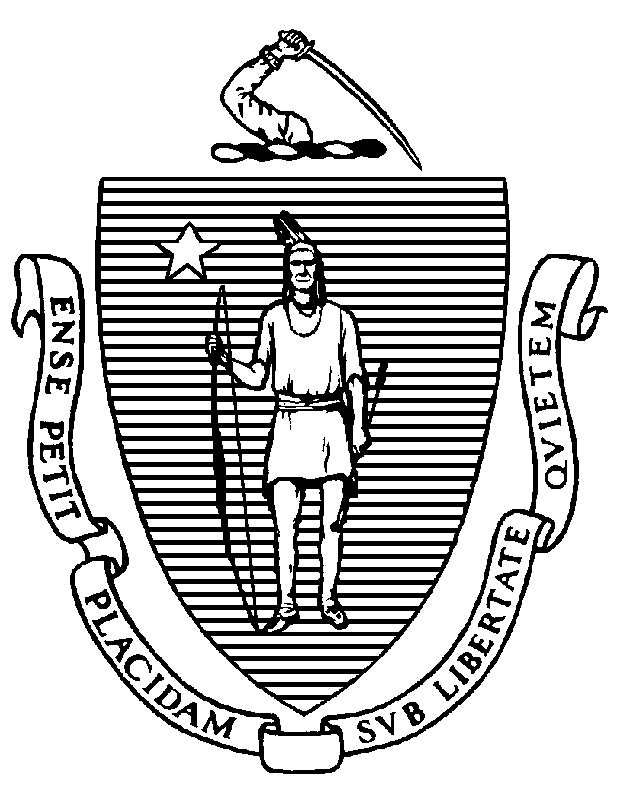 August 25, 2021Michael Rodrigues, Superintendent MCI ShirleyP.O. Box 1218Shirley, MA 01464		(electronic copy)Re: Facility Inspection – MCI Shirley Dear Superintendent Rodrigues:In accordance with M.G.L. c. 111, §§ 5, 20, and 21, as well as Massachusetts Department of Public Health (Department) Regulations 105 CMR 451.000: Minimum Health and Sanitation Standards and Inspection Procedures for Correctional Facilities; 105 CMR 480.000: Storage and Disposal of Infectious or Physically Dangerous Medical or Biological Waste (State Sanitary Code, Chapter VIII); 105 CMR 590.000: Minimum Sanitation Standards for Food Establishments (State Sanitary Code Chapter X); the 2013 Food Code; 105 CMR 500.000 Good Manufacturing Practices for Food; and          105 CMR 205.000 Minimum Standards Governing Medical Records and the Conduct of Physical Examinations in Correctional Facilities; the Department’s Community Sanitation Program (CSP) conducted an inspection of MCI Shirley on August 18 and 19, 2021 accompanied by Officer Anthony Brooks. Violations noted during the inspection are listed below including 403 repeat violations:Should you have any questions, please don’t hesitate to contact me.									Sincerely, Kerry Wagner, MPH									Environmental Analyst, CSP, BEHcc: 	Margret R. Cooke, Acting Commissioner, DPHJan Sullivan, Acting Director, BEH	Steven Hughes, Director, CSP, BEHMarylou Sudders, Secretary, Executive Office of Health and Human Services 	(electronic copy)	Carol A. Mici, Commissioner, DOC   						(electronic copy)Terrence Reidy, Acting Secretary, EOPSS					(electronic copy)Timothy Gotovich, Acting Director, Policy Development and Compliance Unit 	(electronic copy)	Jessica Caffin, EHSO/FSO  							(electronic copy)Anthony Brooks, EHSO/FSO							(electronic copy)James Garreffi, RS, CHO, Director, Nashoba Associated Boards of Health	(electronic copy)	Clerk, Massachusetts House of Representatives					(electronic copy)	Clerk, Massachusetts Senate							(electronic copy)HEALTH AND SAFETY VIOLATIONS(* indicates conditions documented on previous inspection reports)Administration BuildingMain Entry 	No Violations NotedVisiting Male Bathroom   105 CMR 451.123	Maintenance: Ceiling vent dustyVisiting Female Bathroom   105 CMR 451.123*	Maintenance: Exterior of changing table dirty105 CMR 451.123*	Maintenance: Top of heater rustedVisiting Area/Vending Machine	No Violations NotedAdministration AreaOperations Rooms (2)	No Violations NotedShift Commander’s Office	No Violations NotedMale Staff Bathroom105 CMR 451.123*	Maintenance: Ceiling vent dustyFemale Staff Locker Room	No Violations NotedMale Staff Locker Room105 CMR 451.123*	Maintenance: Floor surface damaged near toilet stalls105 CMR 451.123	Maintenance: Ceiling dirty around ceiling ventsJanitor’s Closet105 CMR 451.353*	Interior Maintenance: Ceiling vent damaged Female Staff Bathroom 	No Violations NotedRoll Call Room	No Violations NotedMale Bathroom105 CMR 451.123	Maintenance: Ceiling vent dustyBreak Room105 CMR 451.200	Food Storage, Preparation and Service: Food storage not in compliance with                105 CMR 590.000, mold observed on refrigerator gasketsOffices	No Violations NotedFront Control	No Violations NotedControl Bathroom	No Violations NotedHousing UnitsA-1105 CMR 451.320*	Cell Size: Inadequate floor space in all cells, cells double bunked105 CMR 451.350	Structural Maintenance: Roof leaking105 CMR 451.353*	Interior Maintenance: Ceiling tiles water stained and missing105 CMR 451.353	Interior Maintenance: Ceiling dirty around ceiling ventsCells105 CMR 451.141	Screens: Screen damaged in cell # 23 and 56105 CMR 451.353*	Interior Maintenance: Floor tiles damaged in cell # 4, 15, 16, 31, 36, and 40105 CMR 451.353	Interior Maintenance: Floor tiles damaged in cell # 2, 17, 18, 20, 22, 32, 35, 37, 47, and 60105 CMR 451.353*	Interior Maintenance: Floor tiles missing in cell # 19, 48, 49, 50, 53, and 55105 CMR 451.353	Interior Maintenance: Floor tiles missing in cell # 5, 7, 23, 25, 34, 41, and 58105 CMR 451.353*	Interior Maintenance: Wall paint damaged in cell # 13, 42, 44, and 57105 CMR 451.353	Interior Maintenance: Wall paint damaged in cell # 4, 5, 12, 16, 31, 33, 35, 36, 40, 45, 47, 49, 50, 54, 58, 59, and 60105 CMR 451.353*	Interior Maintenance: Toilet paper holder missing on side of toilet in cell # 42105 CMR 451.353	Interior Maintenance: Face plate missing for coaxial cable in cell # 24 and 38Upper Level Showers	105 CMR 451.123*	Maintenance: Floor paint damaged in shower A, B, C, D, and E105 CMR 451.123	Maintenance: Debris on floor in shower B, D, and E105 CMR 451.123*	Maintenance: Wall paint damaged in shower A, B, C, D, and E105 CMR 451.123	Maintenance: Walls dirty in shower B105 CMR 451.123*	Maintenance: Door paint damaged in shower A105 CMR 451.123	Maintenance: Door paint damaged in shower E105 CMR 451.123	Maintenance: Door frame rusted in shower C and E105 CMR 451.123*	Maintenance: Ceiling paint damaged in shower A and B105 CMR 451.123	Maintenance: Ceiling paint damaged in shower D105 CMR 451.123	Maintenance: Ceiling vent dusty in shower A and BUpper Janitor’s Closet				Unable to Inspect – LockedLower Level Showers105 CMR 451.123*	Maintenance: Wall paint damaged in shower F, H, and J105 CMR 451.123	Maintenance: Wall paint damaged in shower G and I105 CMR 451.123	Maintenance: Mold observed on wall in shower G105 CMR 451.123*	Maintenance: Floor paint damaged in shower F, G, H, I, and J105 CMR 451.123	Maintenance: Floor dirty in shower H and J105 CMR 451.123*	Maintenance: Ceiling vent dusty in shower F105 CMR 451.123	Maintenance: Ceiling damaged around light fixture in shower H105 CMR 451.123*	Maintenance: Door frame rusted in shower J105 CMR 451.123	Maintenance: Door frame rusted in shower I105 CMR 451.123	Maintenance: Door paint damaged in shower F and ILower Janitor’s Closet	No Violations NotedControl Area	No Violations NotedStaff Bathroom	No Violations NotedStaff OfficeUnable to Inspect – LockedA-2105 CMR 451.320*	Cell Size: Inadequate floor space in all cells, cells double bunkedCells105 CMR 451.353*	Interior Maintenance: Floor tiles damaged in cell # 7 and 53105 CMR 451.353	Interior Maintenance: Floor tiles damaged in cell # 17, 21, 37, 41, 42, and 43105 CMR 451.353	Interior Maintenance: Wall paint damaged in cell # 11, 42, 51, 52, and 57105 CMR 451.353*	Interior Maintenance: Wall vent blocked in cell # 15Upper Level Showers	105 CMR 451.123*	Maintenance: Door frame rusted in shower A105 CMR 451.123	Maintenance: Door frame rusted in shower B105 CMR 451.123	Maintenance: Door paint damaged in shower A, B, C, and E105 CMR 451.130	Plumbing: Plumbing not maintained in good repair, shower B leakingUpper Janitor’s ClosetUnable to Inspect – LockedLower Level Showers	Unable to Inspect Shower F and G – Under Construction105 CMR 451.123*	Maintenance: Door frame rusted in shower J105 CMR 451.123	Maintenance: Door frame rusted in shower H and I105 CMR 451.123	Maintenance: Door rusted in shower H, I, and JLower Janitor’s Closet105 CMR 451.353*	Interior Maintenance: Standing water observed in bucket105 CMR 451.353	Interior Maintenance: Sink basin crackedControl Area	No Violations NotedStaff Bathroom	No Violations NotedStaff Office	Unable to Inspect – Locked B-1105 CMR 451.320*	Cell Size: Inadequate floor space in all cells, cells double bunked105 CMR 451.200	Food Storage, Preparation and Service: Food preparation not in compliance with          105 CMR 590.000, interior of microwave oven dirtyCells105 CMR 451.353*	Interior Maintenance: Wall damaged around bed support in cell # 32105 CMR 451.353	Interior Maintenance: Floor tile damaged in cell # 5 and 9105 CMR 451.353	Interior Maintenance: Wall vent blocked in cell # 14Upper Level Showers	105 CMR 451.123*	Maintenance: Wall paint damaged in shower A, B, C, D, and E105 CMR 451.123*	Maintenance: Floor paint damaged in shower A, B, C, D, and E105 CMR 451.123	Maintenance: Soap scum observed on floor in shower C and D105 CMR 451.123*	Maintenance: Door paint damaged in shower A and C105 CMR 451.123	Maintenance: Door paint damaged in shower E105 CMR 451.123*	Maintenance: Door frame rusted in shower A105 CMR 451.123	Maintenance: Door frame rusted in shower D105 CMR 451.123*	Maintenance: Sprinkler shroud rusted in shower A and C 105 CMR 451.123	Maintenance: Sprinkler shroud rusted in shower E105 CMR 451.123	Maintenance: Strong odor in shower BUpper Janitor’s Closet	No Violations NotedLower Level Showers	105 CMR 451.123*	Maintenance: Wall damaged in shower G and H105 CMR 451.123	Maintenance: Wall damaged in shower F105 CMR 451.123*	Maintenance: Wall paint damaged in shower I and J105 CMR 451.123	Maintenance: Mold observed on walls in shower F105 CMR 451.123*	Maintenance: Floor paint damaged in shower G, H, I, and J105 CMR 451.123	Maintenance: Floor paint damaged in shower F105 CMR 451.123*	Maintenance: Ceiling paint damaged in shower G and H105 CMR 451.123	Maintenance: Ceiling paint damaged in shower F105 CMR 451.123	Maintenance: Bottom of door damaged in shower H105 CMR 451.123*	Maintenance: Door frame rusted in shower J105 CMR 451.123	Maintenance: Door frame rusted in shower F, G, and I105 CMR 451.123	Maintenance: Door paint damaged in shower G105 CMR 451.130	Plumbing: Plumbing not maintained in good repair, shower H leakingLower Janitor’s Closet 	No Violations NotedControl Area	No Violations NotedStaff Bathroom  105 CMR 451.200	Food Storage, Preparation and Service: Food storage not in compliance with                 105 CMR 590.000, refrigerator in bathroomStaff Office	Unable to Inspect – Locked B-2105 CMR 451.320*	Cell Size: Inadequate floor space in all cells, cells double bunked105 CMR 451.350	Structural Maintenance: Roof leaking105 CMR 451.353*	Interior Maintenance: Ceiling tiles water stained and missing Cells105 CMR 451.353*	Interior Maintenance: Floor tile missing in cell # 18105 CMR 451.353	Interior Maintenance: Floor tile damaged in cell # 6 and 7105 CMR 451.353*	Interior Maintenance: Ceiling paint damaged in cell # 10, 13, 14, and 16105 CMR 451.353	Interior Maintenance: Pooling water on floor outside cell # 51Upper Level Showers	105 CMR 451.123*	Maintenance: Ceiling paint damaged shower D105 CMR 451.123	Maintenance: Ceiling paint damaged shower A105 CMR 451.123*	Maintenance: Hole in wall board in shower B105 CMR 451.123*	Maintenance: Screws missing from wall board in shower C105 CMR 451.123	Maintenance: Screws missing from wall board in shower E105 CMR 451.123	Maintenance: Wall paint damaged in shower A, D, and E105 CMR 451.123*	Maintenance: Door paint damaged in shower C105 CMR 451.123	Maintenance: Door paint damaged in shower B and E105 CMR 451.123*	Maintenance: Door frame rusted in shower C 105 CMR 451.123	Maintenance: Door frame rusted in shower B and D105 CMR 451.123	Maintenance: Bottom of door damaged in shower D105 CMR 451.123*	Maintenance: Floor paint damaged in shower B105 CMR 451.123	Maintenance: Floor paint damaged in shower A, C, D, and E105 CMR 451.123	Maintenance: Soap scum observed on floor in shower A, B, and E105 CMR 451.123*	Maintenance: Sprinkler shroud rusted in shower C and D105 CMR 451.353	Interior Maintenance: Floor dirty outside shower A and BUpper Janitor’s Closet	Unable to Inspect – Locked Lower Level Showers	105 CMR 451.123*	Maintenance: Ceiling leaking in shower F105 CMR 451.123	Maintenance: Ceiling paint damaged in shower H105 CMR 451.123*	Maintenance: Wall paint damaged in shower F, G, H, I, and J105 CMR 451.123*	Maintenance: Wall dirty in shower J105 CMR 451.123	Maintenance: Wall dirty in shower H and I105 CMR 451.123*	Maintenance: Floor paint damaged in shower F, G, H, I, and J105 CMR 451.123	Maintenance: Soap scum observed on floor in shower H105 CMR 451.123	Maintenance: Door frame rusted in shower F, G, I, and J105 CMR 451.123*	Maintenance: Sprinkler shroud rusted in shower I and J105 CMR 451.130*	Hot Water: Shower water temperature recorded at 1270F in shower F105 CMR 451.130	Plumbing: Plumbing not maintained in good repair, shower I leaking105 CMR 451.123	Maintenance: Strong odor present in shower H105 CMR 451.123	Maintenance: Light out in shower HLower Janitor’s Closet	No Violations NotedControl Area	No Violations NotedStaff Bathroom   	No Violations NotedStaff Office	Unable to Inspect – Locked C-1105 CMR 451.320*	Cell Size: Inadequate floor space in all cells, cells double bunkedCells105 CMR 451.353*	Interior Maintenance: Wall paint damaged in cell # 6, 31, and 41105 CMR 451.353	Interior Maintenance: Wall paint damaged in cell # 4, 5, 7, 9, 11, 14, 15, 16, 18, 21, 23, 25, 26, 32, 36, 37, 42, 45, 55, 59, and 60105 CMR 451.353*	Interior Maintenance: Ceiling paint damaged in cell # 36 and 55105 CMR 451.353	Interior Maintenance: Ceiling paint damaged in cell # 6 and 7105 CMR 451.353	Interior Maintenance: Floor tiles damaged in cell # 10, 11, 12, 13, 15, 16, 17, 19, 20, 21, 22, 25, 26, 27, 29, 30, 34, 53, 54, and 56105 CMR 451.353*	Interior Maintenance: Toilet paper holder missing on side of toilet in cell # 38Upper Level Showers	Unable to Inspect Shower D and E – Under Construction105 CMR 451.123	Maintenance: Soap scum observed on floor in shower A105 CMR 451.123	Maintenance: Soap scum observed on walls in shower C105 CMR 451.123*	Maintenance: Sprinkler shroud rusted in shower B105 CMR 451.123	Maintenance: Sprinkler shroud rusted in shower CUpper Janitor’s Closet	No Violations NotedLower Level Showers	105 CMR 451.130	Hot Water: Shower water temperature recorded at 1200F in shower J105 CMR 451.123	Maintenance: Bottom of door damaged in shower J105 CMR 451.123	Maintenance: Door rusted in shower F, G, H, and J105 CMR 451.123	Maintenance: Door paint damaged in shower FLower Janitor’s Closet	No Violations NotedControl Area	No Violations NotedStaff Bathroom   	No Violations NotedStaff Office	Unable to Inspect – Locked C-2105 CMR 451.320*	Cell Size: Inadequate floor space in all cells, cells double bunked105 CMR 451.350*	Structural Maintenance: Roof leaking105 CMR 451.353*	Interior Maintenance: Ceiling tiles water stained105 CMR 451.353	Interior Maintenance: Ceiling dirty around ceiling ventsCells105 CMR 451.101	Blankets: Blanket damaged in cell # 13105 CMR 451.353*	Interior Maintenance: Wall paint damaged in cell # 9, 24, 56, and 60105 CMR 451.353	Interior Maintenance: Wall paint damaged in cell # 3, 11, 14, 23, 26, 36, and 58105 CMR 451.353	Interior Maintenance: Wall paint damaged above window in cell # 47105 CMR 451.353*	Interior Maintenance: Floor tiles damaged in cell # 5 and 12105 CMR 451.353	Interior Maintenance: Floor tiles damaged in cell # 1, 6, 8, 14, 57, and 60105 CMR 451.353	Interior Maintenance: Floor tiles missing in cell # 41105 CMR 451.353*	Interior Maintenance: Ceiling paint damaged in cell # 13105 CMR 451.353	Interior Maintenance: Wall dirty outside cell # 40Upper Level Showers		105 CMR 451.123*	Maintenance: Wall paint damaged in shower A, B, and C105 CMR 451.123	Maintenance: Wall paint damaged in shower D and E105 CMR 451.123*	Maintenance: Floor paint damaged in shower A, B, and C105 CMR 451.123	Maintenance: Floor paint damaged in shower D and E105 CMR 451.123	Maintenance: Soap scum observed on floor in shower B, C, and D105 CMR 451.123*	Maintenance: Ceiling paint damaged in shower A and C105 CMR 451.123	Maintenance: Ceiling paint damaged in shower D and E105 CMR 451.123*	Maintenance: Mold observed on ceiling in shower A, B, and C105 CMR 451.123	Maintenance: Mold observed on ceiling in shower D and E105 CMR 451.123*	Maintenance: Bottom of door damaged in shower A and B105 CMR 451.123	Maintenance: Bottom of door damaged in shower C and DUpper Janitor’s Closet	No Violations NotedLower Level Shower	105 CMR 451.123*	Maintenance: Floor paint damaged in shower F, G, H, and I105 CMR 451.123	Maintenance: Floor paint damaged in shower J105 CMR 451.123*	Maintenance: Floor dirty in shower F 105 CMR 451.123*	Maintenance: Wall paint damaged in shower F, G, H, and I105 CMR 451.123	Maintenance: Wall paint damaged in shower J105 CMR 451.123	Maintenance: Wall rust stained in shower F105 CMR 451.123*	Maintenance: Ceiling paint damaged in shower G, H, and I105 CMR 451.123	Maintenance: Ceiling paint damaged in shower J105 CMR 451.123*	Maintenance: Mold observed on ceiling in shower I105 CMR 451.123	Maintenance: Mold observed on ceiling in shower J105 CMR 451.123*	Maintenance: Door frame rusted in shower H105 CMR 451.123	Maintenance: Door paint damaged in shower G, I, and J105 CMR 451.123	Maintenance: Sprinkler shroud rusted in shower H105 CMR 451.130	Hot Water: Shower water temperature recorded at 1240F in shower F Lower Janitor’s Closet	No Violations NotedControl Area	No Violations NotedStaff Bathroom   105 CMR 451.126	Hot Water: Hot water temperature recorded at 1400FStaff Office	Unable to Inspect – Locked D-1105 CMR 451.353*	Interior Maintenance: Ceiling tiles water stained and missingCells105 CMR 451.103	Mattresses: Mattress damaged in cell # 17105 CMR 451.350*	Structural Maintenance: Ceiling leaking in cell # 37105 CMR 451.353*	Interior Maintenance: Ceiling paint damaged in cell # 13 and 38105 CMR 451.353*	Interior Maintenance: Wall paint damaged in cell # 1, 13, and 31105 CMR 451.353	Interior Maintenance: Wall paint damaged in cell # 41 and 56Upper Level Showers	105 CMR 451.123	Maintenance: Wall epoxy damaged in shower B105 CMR 451.123	Maintenance: Door damaged at bottom in shower A, B, and C105 CMR 451.123	Maintenance: Floor dirty in shower CUpper Janitor’s Closet	No Violations NotedLower Level Showers	105 CMR 451.123*	Maintenance: Bottom of door damaged in shower G and J105 CMR 451.123	Maintenance: Door paint damaged in shower I105 CMR 451.123	Maintenance: Mold observed on door in shower I105 CMR 451.123	Maintenance: Soap scum observed on walls in shower F and GLower Level Janitor’s Closet	No Violations NotedControl Area	No Violations NotedStaff Bathroom   	No Violations NotedStaff Office	Unable to Inspect – Locked D-2105 CMR 451.320*	Cell Size: Inadequate floor space in all cells, cells double bunked105 CMR 451.353*	Interior Maintenance: Ceiling tiles water stained and missingCells105 CMR 451.353	Interior Maintenance: Wall paint damaged in cell # 2, 4, 7, 24, and 43105 CMR 451.353*	Interior Maintenance: Wall paint damaged above window in cell # 55105 CMR 451.353*	Interior Maintenance: Crack in wall in cell # 18105 CMR 451.353	Interior Maintenance: Floor tile damaged in cell # 2, 5, 25, and 26Upper Level Showers	Unable to Inspect Shower E – In Use 105 CMR 451.123*	Maintenance: Wall paint damaged in shower A, B, C, and D105 CMR 451.123*	Maintenance: Floor paint damaged in shower A, B, C, and D105 CMR 451.123*	Maintenance: Door frame rusted in shower C 105 CMR 451.123	Maintenance: Door frame rusted in shower A105 CMR 451.123	Maintenance: Bottom of door damaged in shower B105 CMR 451.123*	Maintenance: Mold observed on ceiling in shower A and B105 CMR 451.123	Maintenance: Mold observed on ceiling in shower C and D105 CMR 451.123	Maintenance: Ceiling paint damaged in shower B and D105 CMR 451.130	Plumbing: Plumbing not maintained in good repair, shower C leakingUpper Janitor’s Closet105 CMR 451.360	Protective Measures: Rodent droppings observedLower Level Showers	105 CMR 451.123*	Maintenance: Floor paint damaged in shower F, G, H, I, and J105 CMR 451.123	Maintenance: Floor dirty in shower I105 CMR 451.123*	Maintenance: Wall paint damaged in shower G and J105 CMR 451.123	Maintenance: Wall paint damaged in shower F105 CMR 451.123*	Maintenance: Ceiling paint damaged in shower H and J 105 CMR 451.123*	Maintenance: Small hole in ceiling in shower I105 CMR 451.123	Maintenance: Mold observed on ceiling in shower G105 CMR 451.123*	Maintenance: Door frame rusted in shower J105 CMR 451.123	Maintenance: Door frame rusted in shower F and G105 CMR 451.123	Maintenance: Bottom of door damaged in shower FLower Janitor’s Closet	No Violations NotedControl Area	No Violations NotedStaff Bathroom   	No Violations NotedStaff OfficeUnable to Inspect – LockedE-1105 CMR 451.320*	Cell Size: Inadequate floor space in all cells, double bunked cellsCells105 CMR 451.353*	Interior Maintenance: Wall paint damaged in cell # 1, 8, 11, 13, 20, 26, 29, and 51105 CMR 451.353	Interior Maintenance: Wall paint damaged in cell # 12, 15, 16, 17, 18, 28, 32, 33, 35, 40, and 46105 CMR 451.353	Interior Maintenance: Ceiling paint damaged in cell # 29105 CMR 451.353	Interior Maintenance: Floor tiles damaged in cell # 6, 9, 10, and 24Upper Level Shower	Unable to Inspect Shower D – In Use105 CMR 451.123*	Maintenance: Floor paint damaged in shower A, B, and E105 CMR 451.123	Maintenance: Floor paint damaged in shower C105 CMR 451.123	Maintenance: Bottom of door damaged in shower B and E105 CMR 451.123	Maintenance: Door frame rusted in shower E105 CMR 451.123	Maintenance: Shower B generally dirty105 CMR 451.123	Maintenance: Mold observed on ceiling in shower C and E105 CMR 451.130	Plumbing: Plumbing not maintained in good repair, water leaking from handle in    shower EUpper Janitor’s Closet	Unable to Inspect – Locked Lower Level Showers	105 CMR 451.123*	Maintenance: Floor paint damaged in shower F, G, H, and I105 CMR 451.123	Maintenance: Wall paint damaged in shower F and G105 CMR 451.123	Maintenance: Ceiling paint damaged in shower F105 CMR 451.123	Maintenance: Door rusted in shower F, H, and I105 CMR 451.123	Maintenance: Door paint damaged in shower G105 CMR 451.130*	Plumbing: Plumbing not maintained in good repair, shower J leaking105 CMR 451.123	Maintenance: Shower head missing in shower JLower Janitor’s Closet105 CMR 451.353	Interior Maintenance: Wet mop stored in bucket105 CMR 451.353	Interior Maintenance: Standing water left in bucketStaff Bathroom   105 CMR 451.123	Maintenance: Front cover missing on fan105 CMR 451.126	Hot Water: Hot water temperature recorded at 1350FStaff Office	Unable to Inspect – Locked E-2105 CMR 451.320*	Cell Size: Inadequate floor space in all cells, cells double bunked105 CMR 451.350*	Structural Maintenance: Roof leaking105 CMR 451.353*	Interior Maintenance: Ceiling tiles missing and water stained 105 CMR 451.353	Interior Maintenance: Ceiling vents dusty105 CMR 451.200	Food Storage, Preparation and Service: Food preparation not in compliance with           105 CMR 590.000, interior and exterior of microwave oven dirtyCells105 CMR 451.353*	Interior Maintenance: Wall paint damaged in cell # 1, 18, 19, and 60105 CMR 451.353	Interior Maintenance: Wall paint damaged in cell # 2, 14, 32, 45, 49, 51, and 55105 CMR 451.353	Interior Maintenance: Wall and ceiling paint damaged near window in cell # 41 and 43105 CMR 451.353*	Interior Maintenance: Floor tiles damaged in cell # 8 and 10105 CMR 451.353	Interior Maintenance: Floor tiles damaged in cell # 3 and 39105 CMR 451.353*	Interior Maintenance: Ceiling paint damaged in cell # 49105 CMR 451.353	Interior Maintenance: Ceiling paint damaged in cell # 51Upper Level Showers	105 CMR 451.123*	Maintenance: Floor paint damaged in shower A, B, D, and E105 CMR 451.123	Maintenance: Floor paint damaged in shower C105 CMR 451.123	Maintenance: Floor dirty in shower A, B, and C105 CMR 451.123*	Maintenance: Ceiling vent dusty in shower B105 CMR 451.123	Maintenance: Mold observed on ceiling in shower C and E 105 CMR 451.123	Maintenance: Light shield missing in shower A105 CMR 451.123	Maintenance: Wall paint damaged in shower C, D, and E105 CMR 451.123	Maintenance: Walls dirty in shower B, C, and E105 CMR 451.123	Maintenance: Bottom of door damaged in shower D and E105 CMR 451.130	Plumbing: Plumbing not maintained in good repair, shower C leakingUpper Janitor’s Closet	Unable to Inspect – Locked Lower Level Showers	105 CMR 451.123*	Maintenance: Floor paint damaged in shower G, H, I, and J105 CMR 451.123	Maintenance: Floor dirty in shower F and I105 CMR 451.123*	Maintenance: Wall paint damaged in shower F 105 CMR 451.123*	Maintenance: Ceiling paint damaged in shower G, H, and J105 CMR 451.123	Maintenance: Mold observed on ceiling in shower H and J105 CMR 451.123	Maintenance: Shower hose damaged and shower head missing in shower F105 CMR 451.123	Maintenance: Bottom of door damaged in shower JLower Janitor’s Closet105 CMR 451.353	Interior Maintenance: Standing water in bucket105 CMR 451.353	Interior Maintenance: Strong odor presentControl Area	No Violations NotedStaff Bathroom   105 CMR 451.123	Maintenance: Cover of fan missingStaff OfficeUnable to Inspect – LockedF-1105 CMR 451.320*	Cell Size: Inadequate floor space in all cells, cells double bunked105 CMR 451.350*	Structural Maintenance: Roof leaking105 CMR 451.353*	Interior Maintenance: Ceiling tiles water stained and missingCells105 CMR 451.103	Mattresses: Mattress damaged in cell # 2 and 43105 CMR 451.353	Interior Maintenance: Floor tile damaged in cell # 16, 22, 24, 28, and 38105 CMR 451.353	Interior Maintenance: Wall paint damaged above window in cell # 41105 CMR 451.353*	Interior Maintenance: Wall paint damaged in cell # 11 and 21105 CMR 451.353	Interior Maintenance: Wall paint damaged in cell # 15, 19, 24, 30, and 31105 CMR 451.353	Interior Maintenance: Face plate for coaxial cable damaged in cell # 3105 CMR 451.353	Interior Maintenance: Face plate for coaxial cable not secured to wall in cell # 60105 CMR 451.353	Interior Maintenance: Wall vent blocked in cell # 48, 54, and 57Upper Level Showers	105 CMR 451.123*	Maintenance: Wall paint damaged in shower B, D, and E105 CMR 451.123	Maintenance: Mold observed on wall in shower A105 CMR 451.123*	Maintenance: Floor paint damaged in shower B, C, D, and E105 CMR 451.123	Maintenance: Floor paint damaged in shower A105 CMR 451.123	Maintenance: Floor dirty in shower E105 CMR 451.123*	Maintenance: Ceiling paint damaged in shower D and E105 CMR 451.123	Maintenance: Ceiling paint damaged in shower B105 CMR 451.123	Maintenance: Mold observed on ceiling in shower B, C, and D105 CMR 451.123*	Maintenance: Bottom of door damaged in shower B105 CMR 451.123	Maintenance: Bottom of door damaged in shower A105 CMR 451.123	Maintenance: Door frame rusted in shower A, C, D, and E105 CMR 451.130	Plumbing: Plumbing not maintained in good repair, drain cover not secured in shower CUpper Janitor’s Closet	Unable to Inspect – Locked Lower Level Showers	Unable to Inspect Shower G and J – In Use105 CMR 451.123*	Maintenance: Floor paint damaged in shower F, H, and I105 CMR 451.123*	Maintenance: Ceiling paint damaged in shower H105 CMR 451.123	Maintenance: Mold observed on ceiling in shower F105 CMR 451.123	Maintenance: Bottom of door damaged in shower HLower Janitor’s Closet105 CMR 451.360	Protective Measures: Rodent droppings observedControl Area	No Violations NotedStaff Bathroom   105 CMR 451.126	Hot Water: Hot water temperature recorded at 1360F105 CMR 451.123	Maintenance: Ceiling vent dusty105 CMR 451.353	Interior Maintenance: Unlabeled chemical bottleStaff OfficeUnable to Inspect – LockedF-2105 CMR 451.320*	Cell Size: Inadequate floor space in all cells, cells double bunked105 CMR 451.353	Interior Maintenance: Ceiling tiles water stainedCells105 CMR 451.353	Interior Maintenance: Floor tile damaged in cell # 6, 15, and 16105 CMR 451.353*	Interior Maintenance: Wall paint damaged in cell # 4, 16, 28, and 37105 CMR 451.353	Interior Maintenance: Wall paint damaged in cell # 15, 22, 42, 49, 50, and 54105 CMR 451.353	Interior Maintenance: Face plate for coaxial cable damaged in cell # 31105 CMR 451.353	Interior Maintenance: Face plate for coaxial cable missing in cell # 58Upper Level Showers	105 CMR 451.130	Plumbing: Plumbing not maintained in good repair, shower E leaking105 CMR 451.123*	Maintenance: Floor paint damaged in shower C and E105 CMR 451.123	Maintenance: Floor paint damaged in shower A, B, and D105 CMR 451.123	Maintenance: Wall paint damaged in shower A, B, and D105 CMR 451.123*	Maintenance: Ceiling paint damaged in shower E105 CMR 451.123	Maintenance: Ceiling paint damaged in shower B, C, and D105 CMR 451.123	Maintenance: Mold observed on ceiling in shower D105 CMR 451.123*	Maintenance: Door paint damaged in shower C105 CMR 451.123	Maintenance: Door paint damaged in shower B and D105 CMR 451.123	Maintenance: Bottom of door damaged in shower A and BUpper Janitor’s Closet	Unable to Inspect – Locked Lower Level Showers	105 CMR 451.123*	Maintenance: Floor paint damaged in shower H and J105 CMR 451.123	Maintenance: Floor paint damaged in shower I105 CMR 451.123	Maintenance: Missing shower head in shower H105 CMR 451.130	Plumbing: Plumbing not maintained in good repair, drain cover missing in shower GLower Janitor’s Closet	105 CMR 451.353	Interior Maintenance: Fan missing front coverControl Area	No Violations NotedStaff Bathroom   105 CMR 451.126	Hot Water: Hot water temperature recorded at 1380FStaff OfficeUnable to Inspect – LockedRHU Building105 CMR 451.350*	Structural Maintenance: Roof leaking throughout buildingEntrance	No Violations NotedVisiting Room105 CMR 451.353	Interior Maintenance: Wall water stained in booth # 4Medical Room # 901105 CMR 451.360	Protective Measures: Rodent droppings observed in closet105 CMR 451.350	Structural Maintenance: Ceiling leaking105 CMR 451.353	Interior Maintenance: Pooling water on countertopStaff Bathroom # 902Unable to Inspect – In UseUtility Storage # 903	No Violations NotedStrip Search Room # 905	No Violations NotedCaptain’s Office # 906	No Violations NotedLieutenant’s Office # 908105 CMR 451.350*	Structural Maintenance: Ceiling leakingJanitor’s Closet # 907105 CMR 451.353	Interior Maintenance: Pooling water on floorMove Team Room # 909105 CMR 451.350*	Structural Maintenance: Ceiling leaking105 CMR 451.353*	Interior Maintenance: Back wall water damaged105 CMR 451.353	Interior Maintenance: Pooling water on floorControl # 904	No Violations NotedStaff Bathroom105 CMR 451.123*	Maintenance: Floor tile damaged under toiletRHU 1105 CMR 451.350*	Structural Maintenance: Roof leaking105 CMR 451.353*	Interior Maintenance: Ceiling tiles significantly water stained 105 CMR 451.353*	Interior Maintenance: Ceiling tiles missing 105 CMR 451.353	Interior Maintenance: Ceiling vents dusty105 CMR 451.353	Interior Maintenance: Pooling water on floor outside entrance to RHU 1Sergeant’s Office105 CMR 451.200	Food Storage, Preparation and Service: Food preparation not in compliance with           105 CMR 590.000, interior of microwave oven dirtyCells 105 CMR 451.103	Mattresses: Mattress damaged in cell # 25105 CMR 451.353	Interior Maintenance: Wall paint damaged in cell # 13105 CMR 451.353*	Interior Maintenance: Floor paint damaged in lower level cells105 CMR 451.353*	Interior Maintenance: Toilet paper holder missing on side of toilet in cell # 25, 28, and 29105 CMR 451.353	Interior Maintenance: Pooling water on floor outside cell # 3, 26, 27, and 30105 CMR 451.353	Interior Maintenance: Ground water leaking into cell # 2Upper Level Showers105 CMR 451.123*	Maintenance: Floor paint damaged in shower D and E105 CMR 451.123	Maintenance: Mold observed on floor and wall in shower E105 CMR 451.123	Maintenance: Floor and wall dirty in shower DUpper Level Closet105 CMR 451.360	Protective Measures: Rodent droppings observedLower Level Showers105 CMR 451.123*	Maintenance: Wall paint damaged in shower A 105 CMR 451.123	Maintenance: Wall paint damaged in shower C105 CMR 451.123*	Maintenance: Floor paint damaged in shower A, B, and C105 CMR 451.123*	Maintenance: Ceiling paint damaged in shower A105 CMR 451.123	Maintenance: Mold observed on floor in shower B and C105 CMR 451.123	Maintenance: Mold observed on walls in shower A and C105 CMR 451.123	Maintenance: Soap scum observed on bench and grab bar in shower A105 CMR 451.123*	Maintenance: Soap scum observed on floor in shower A 105 CMR 451.123	Maintenance: Door paint damaged in shower C105 CMR 451.123	Maintenance: Door frame rusted in shower C105 CMR 451.130*	Hot Water: Shower water temperature recorded at 1200F in shower A105 CMR 451.130	Plumbing: Plumbing not maintained in good repair, shower C leakingBack Stairwell to Recreation Deck105 CMR 451.350	Structural Maintenance: Ceiling actively leaking105 CMR 451.353	Interior Maintenance: Pooling water down the stairs and floor leading to recreation deck105 CMR 451.353	Interior Maintenance: Rainwater leaking over conduit and emergency exit signRHU 2105 CMR 451.350	Structural Maintenance: Ceiling leaking 105 CMR 451.353	Interior Maintenance: Pooling water on floor outside entrance to RHU 2105 CMR 451.353*	Interior Maintenance: Ceiling tiles water stained 105 CMR 451.353*	Interior Maintenance: Wall separating RHU1 and RHU2 cracked105 CMR 451.353	Interior Maintenance: Toilet paper observed on wall separating RHU1 and RHU2Cells				Unable to Inspect Cell # 13 -15 – Under Construction105 CMR 451.103	Mattresses: Mattress damaged in cell # 20 and 25105 CMR 451.353*	Interior Maintenance: Towel holder missing on side of toilet in cell # 1, 3, 4, 17, 19, 20, and 25105 CMR 451.353	Interior Maintenance: Towel holder missing on side of toilet in cell # 2Showers105 CMR 451.123*	Maintenance: Floor paint damaged in shower E105 CMR 451.123	Maintenance: Floor dirty in shower A, B, C, and E105 CMR 451.123	Maintenance: Soap scum on walls in shower C105 CMR 451.123	Maintenance: Pooling water on floor outside shower DLaw Library	No Violations NotedRec Cages # 1 and 2105 CMR 451.360*	Protective Measures: Dead birds stuck in fencing for RHU 2Nursing Care Unit105 CMR 451.350*	Structural Maintenance: Exterior ramps near back loading dock damaged105 CMR 451.350*	Structural Maintenance: Exterior black and tan side panels near back loading dock protruding out away from the buildingBookingOfficer’s Area	No Violations NotedHolding Cell # 1-3 105 CMR 451.126*	Hot Water for Bathing and Hygiene: No hot water supplied to handwash sink in holding cell # 1Strip Room # 1053	No Violations NotedAssisted Daily Living (ADL)Laundry Room # 1048105 CMR 451.360	Protective Measures: Rodent droppings observed Staff Bathroom # 1049	Unable to Inspect – In Use Holding/Interview Room	No Violations Noted Day Room # 1044105 CMR 451.353	Interior Maintenance: Ceiling damaged near ceiling ventADL Dorm105 CMR 451.353	Interior Maintenance: Ceiling vent dustyADL Dorm Shower Rooms (2) 	Unable to Inspect Left Side Shower – In Use	No Violations NotedADL Officer’s Office # 1040105 CMR 451.353*	Interior Maintenance: Ceiling vent dustyInmate Bathroom # 1041105 CMR 451.123	Maintenance: Faucet corroded105 CMR 451.123	Maintenance: Ceiling vent dusty Janitor’s Closet # 1045	No Violations NotedCell # 2A	No Violations NotedCell # 1A105 CMR 451.353*	Interior Maintenance: Wall paint damagedHolding Cell105 CMR 451.353*	Interior Maintenance: Wall paint damaged105 CMR 451.353	Interior Maintenance: Baseboard missingAdditional Holding Cell	No Violations NotedTrauma Room # 1023105 CMR 451.350	Structural Maintenance: Ceiling leaking105 CMR 451.353	Interior Maintenance: Pooling water on bed and floorExterior Door near Trauma Room105 CMR 451.350	Structural Maintenance: Exterior door not rodent and weathertight, bottom of door damagedMedical Room/Med Line Room	Unable to Inspect – LockedHolding Cages	No Violations NotedMed Line105 CMR 451.350*	Structural Maintenance: Door leading to exterior not rodent and weathertight105 CMR 451.350	Structural Maintenance: Exterior entrance ramp damaged105 CMR 451.353*	Interior Maintenance: Door frame rusted105 CMR 451.353*	Interior Maintenance: Floor tiles damaged105 CMR 451.353	Interior Maintenance: Sink dirty105 CMR 451.353	Interior Maintenance: Floor and walls dirtyHSO Staff Office	No Violations NotedCO Out-Patient & Holding Cell	No Violations NotedTreatment Room # 1028	No Violations NotedOptical Room # 1029105 CMR 451.340*	Illumination: Insufficient lighting, light outDental Office105 CMR 451.126	Hot Water: Hot water temperature recorded at 790FSterilization Room # 1031AUnable to Inspect – LockedOffice # 1030, 1032, 1033, 1035, and 1037	No Violations NotedMale Staff Bathroom # 1034105 CMR 451.123	Maintenance: Ceiling vent dustyFemale Staff Bathroom # 1036105 CMR 451.123	Maintenance: Ceiling vent dustyHealth Services Administrator’s Office # 1037	No Violations NotedMedical Records # 1038	No Violations NotedInmate Bathroom # 1020	No Violations NotedPhlebotomy # 1018	No Violations NotedPT Room # 1017	No Violations NotedX-Ray Room # 1015	No Violations NotedMed Storage Room # 1014105 CMR 451.383(B)	Fire Safety System: Facility not in compliance with State Building Code provisions for fire safety, items stored within 18 inches of ceilingDialysis Unit # 124105 CMR 451.353	Interior Maintenance: Wall water damaged 105 CMR 451.353	Interior Maintenance: Sink dirtyStaff Dining Room # 1013	No Violations NotedBiohazard Storage # 1012105 CMR 480.100(C)(1)	Storage Area: Storage area did not have prominent signageStaff Break/Kitchen Area # 1011105 CMR 451.353*	Interior Maintenance: Interior of sink cabinet water damaged 105 CMR 451.130*	Plumbing: Plumbing not maintained in good repair, faucet leaking105 CMR 451.130	Plumbing: Plumbing not maintained in good repair, faucet corrodedCell # 102 - 109	105 CMR 451.353*	Interior Maintenance: Ceiling tile supports rusted in cell # 108105 CMR 451.353*	Interior Maintenance: Ceiling rusted in cell # 107105 CMR 451.353	Interior Maintenance: Ceiling rusted in cell # 106105 CMR 451.353*	Interior Maintenance: Ceiling vent rusted in cell # 109105 CMR 451.353*	Interior Maintenance: Baseboard missing in cell # 108105 CMR 451.353	Interior Maintenance: Baseboard damaged in cell # 103 and 106105 CMR 451.353*	Interior Maintenance: Wall access panel rusted in cell # 106105 CMR 451.353	Interior Maintenance: Ceiling vent blocked in cell # 109105 CMR 451.353	Interior Maintenance: Floor damaged outside cell # 102 and 103Showers (Left and Right)105 CMR 451.123*	Maintenance: Grout missing between floor tiles in left and right shower105 CMR 451.123	Maintenance: Ceiling vent dusty in left and right side shower105 CMR 451.123	Maintenance: Ceiling vents not functioning properly Staff Bathroom (Left and Right)	Unable to Inspect Left Side Bathroom – No Longer in Use105 CMR 451.123	Maintenance: Ceiling vent dusty Linen Storage Room # 1002105 CMR 451.383(B)	Fire Safety System: Facility not in compliance with State Building Code provisions for fire safety, items stored within 18 inches of ceilingDay Room # 129	Did Not Inspect Shower – No Longer In Use	No Violations NotedVisiting Room # 1001	No Violations NotedRoom # 128 	No Violations NotedDorm # 127 105 CMR 451.360	Protective Measures: Rodent droppings observed 105 CMR 451.123	Maintenance: Soap scum observed on shower walls105 CMR 451.353	Interior Maintenance: Wall water damaged left of showerDorm # 126105 CMR 451.353*	Interior Maintenance: Wall damaged by toilet105 CMR 451.353	Interior Maintenance: Floor tiles damaged105 CMR 451.353	Interior Maintenance: Baseboard missing near toiletJanitor’s Closet # 1009	No Violations NotedOxygen Storage Room # 1009A105 CMR 451.360	Protective Measures: Rodent droppings observed  Janitor’s Closet # 1010105 CMR 451.130	Plumbing: Plumbing not maintained in good repair, backflow preventer leakingDorm # 125105 CMR 451.353	Interior Maintenance: Strong odor presentFood Service AreaThe following Food Code violations listed in BOLD were observed to be corrected on-site.Food Service BuildingFC 6-201.11*	Design, Construction and Installation: Floor not easily cleanable, floor has pulled away from the walls throughout the buildingFC 6-501.11*	Maintenance and Operation; Repairing: Facility not in good repair, floor not secured                                                        to wallsFC 6-501.11*	Maintenance and Operation; Repairing: Facility not in good repair, the outside wall near the Inmate entrance ramp is protruding out away from the buildingInmate Dining AreaFC 6-202.15(A)(3)	Design, Construction, and Installation; Functionality: Outer openings not protected against the entry of insects and rodents, entrance door not tight-fittingFC 6-501.111	Maintenance and Operation; Premises, Structure, Attachments, and Fixtures - Methods: Premises not maintained free of rodents, rodent droppings observed on table storing dry goodsFC 4-601.11(C)	Cleaning of Equipment and Utensils, Objective: Nonfood contact surfaces of equipment dirty, spilled food observed on tables storing dry goodsFC 3-302.11(A)(4)	Preventing Contamination after Receiving; Preventing Food and Ingredient Contamination: Food not appropriately covered, box of lentils left uncoveredFC 6-501.11*	Maintenance and Operation; Repairing: Facility not in good repair, floor surface damaged throughout dining areaFC 6-501.11*	Maintenance and Operation; Repairing: Facility not in good repair, unfinished wood exposed under damaged floorFC 6-501.11*	Maintenance and Operation; Repairing: Facility not in good repair, baseboard damaged throughout dining areaFC 6-501.11*	Maintenance and Operation; Repairing: Facility not in good repair, wall board damaged throughout dining areaFC 6-501.11*	Maintenance and Operation; Repairing: Facility not in good repair, window and window sill damaged 105 CMR 451.383(B)	Fire Safety System: Facility not in compliance with State Building Code provisions for fire safety, items stored within 18 inches of ceilingServing AreaFC 6-201.11*	Design, Construction and Installation: Floor not easily cleanable, floor damaged in serving line and covered with metal plateFC 4-501.11(B)*	Maintenance and Operation, Equipment: Equipment components not maintained in a 	state of good repair, gaskets damaged on 2-door warmers on both serving linesFC 4-601.11(C)	Cleaning of Equipment and Utensils, Objective: Nonfood contact surfaces of equipment dirty, mold observed on gaskets of hot holding unitsFC 4-601.11(C)	Cleaning of Equipment and Utensils, Objective: Nonfood contact surfaces of equipment dirty, interior of stationary and mobile hot holding units dirty near second serving lineFC 4-901.11(A)	Protection of Clean Items; Drying: Cleaned, sanitized equipment and utensils not allowed to fully air dry before contact with food, trays wetDish Washing AreaFC 4-501.11(A)*	Maintenance and Operation, Equipment: Equipment not maintained in a state of good repair, food grinder out-of-order and corroded FC 6-501.11*	Maintenance and Operation; Repairing: Facility not in good repair, ceiling panels rusted FC 6-501.12(A)*	Maintenance and Operation; Premises, Structure, Attachments, and Fixtures - Methods: Facility not cleaned as often as necessary, ceiling dirtyFC 6-501.11*	Maintenance and Operation; Repairing: Facility not in good repair, window sill damaged near warewash machineFC 6-201.11*	Design, Construction and Installation: Floor not easily cleanable, floor damaged near     3-compartment sinkFC 6-501.11*	Maintenance and Operation; Repairing: Facility not in good repair, wall board damaged and warped under 3-compartment sinkFC 5-205.15(B)*	Plumbing System; Operation and Maintenance: Plumbing system not maintained in good repair, wash basin of 3-compartment sink leakingDiet AreaFC 6-501.11*	Maintenance and Operation; Repairing: Facility not in good repair, wall board near handwash sink damagedFC 4-903.11(B)(2) 	Protection of Clean Items; Storing: Equipment and Utensils not stored covered or inverted, single use utensils not kept coveredFC 4-901.11(A)*	Protection of Clean Items; Drying: Cleaned, sanitized equipment and utensils not allowed to fully air dry before contact with food, trays wetOven AreaFC 4-601.11(A)	Cleaning of Equipment and Utensils, Objective: Food contact surface dirtyPf, lid for rice container dirtyFC 4-501.11(A)	Maintenance and Operation, Equipment: Equipment not maintained in a state of good repair, bottom oven of oven # 2 out-of-orderGrill/Kettle AreaFC 6-201.11*	Design, Construction and Installation: Floor not easily cleanable, floor surface damaged in front of kettlesFC 6-501.11*	Maintenance and Operation; Repairing: Facility not in good repair, column near kettle # 1 significantly damaged and supported by rotted woodFC 4-501.11(A)	Maintenance and Operation, Equipment: Equipment not maintained in a state of good repair, 2 grilles and 2 kettles out-of-orderFC 6-501.11	Maintenance and Operation; Premises, Structure, Attachments, and Fixtures - Methods: Facility not in good repair, ceiling tiles and supports rustedFC 6-501.11	Maintenance and Operation; Premises, Structure, Attachments, and Fixtures - Methods: Facility not in good repair, faceplate missing for GFCI outlet near kettles2-Compartment Sink and Prep AreaFC 6-501.111	Maintenance and Operation; Premises, Structure, Attachments, and Fixtures - Methods: Premises not maintained free of insects, flies observedFC 6-501.14(A)	Maintenance and Operation; Premises, Structure, Attachments, and Fixtures - Methods: Ventilation system dirty, wall fan dustyFC 6-501.12(A)	Maintenance and Operation; Premises, Structure, Attachments, and Fixtures - Methods: Facility not cleaned as often as necessary, wall dirty near 2-compartment sinkFC 5-205.15(B)	Plumbing System; Operation and Maintenance: Plumbing system not maintained in good repair, faucet broken at 2-compartment sinkHandwash Sink	No Violations NotedBack Oven AreaFC 6-501.12(A)	Maintenance and Operation; Premises, Structure, Attachments, and Fixtures - Methods: Facility not cleaned as often as necessary, floor dirty behind ovensFC 6-501.11	Maintenance and Operation; Premises, Structure, Attachments, and Fixtures - Methods: Facility not in good repair, ceiling tiles rustedFC 4-501.11(A)	Maintenance and Operation, Equipment: Equipment not maintained in a state of good repair, 2 ovens out-of-orderFood Director’s OfficeFC 6-501.111	Maintenance and Operation; Premises, Structure, Attachments, and Fixtures - Methods: Premises not maintained free of rodents, rodent droppings observed on floorFC 6-501.11	Maintenance and Operation; Premises, Structure, Attachments, and Fixtures - Methods: Facility not in good repair, ceiling tiles damaged C.O.’s OfficeFC 6-501.11	Maintenance and Operation; Premises, Structure, Attachments, and Fixtures - Methods: Facility not in good repair, window into office brokenDry StorageFC 3-305.11(A)(3)	Preventing Contamination from the Premises; Food Storage: Food not stored at least 6" off the ground, food items being stored on the groundWalk-in Freezer # 2FC 4-501.11(A)*	Maintenance and Operation, Equipment: Equipment not maintained in a state of good repair, floor buckling and unevenFC 4-501.11(A)*	Maintenance and Operation, Equipment: Equipment not maintained in a state of good repair, light outFC 4-501.11(A)*	Maintenance and Operation, Equipment: Equipment not maintained in a state of good repair, ice build-up observed on wallsCoolerFC 4-501.11(A)*	Maintenance and Operation, Equipment: Equipment not maintained in a state of good repair, cooler door damaged FC 4-501.11(A)*	Maintenance and Operation, Equipment: Equipment not maintained in a state of good repair, cement floor damaged throughout coolerFC 4-501.11(A)*	Maintenance and Operation, Equipment: Equipment not maintained in a state of good repair, floor and wall separating in back left cornerTool CribFC 6-202.11(A)	Design, Construction, and Installation; Functionality: Light bulbs not shatter-resistant or shieldedFC 6-501.11	Maintenance and Operation; Premises, Structure, Attachments, and Fixtures - Methods: Facility not in good repair, lights not workingElectrical Room	No Violations NotedMop Sink AreaFC 6-202.15(A)(3)*	Design, Construction, and Installation; Functionality: Outer door not weather and 	vermin tightFC 4-601.11(C)	Cleaning of Equipment and Utensils, Objective: Nonfood contact surfaces of equipment dirty, food debris built up in barrel washerInmate Bathroom105 CMR 451.123*	Maintenance: Wall board separating from wall near toilet105 CMR 451.123*	Maintenance: Pooling water observed in gap between floor and wall105 CMR 451.123*	Maintenance: Hole in floor near door105 CMR 451.123*	Maintenance: Ceiling damaged around vent105 CMR 451.123*	Maintenance: Doorknob missing105 CMR 451.123*	Maintenance: Door paint damaged 105 CMR 451.123	Maintenance: Door damaged and difficult to openFC 6-501.11	Maintenance and Operation; Repairing: Facility not in good repair, wall covering missing and mold observed on exposed wood outside Inmate Bathroom Pig CoolerFC 6-501.111	Maintenance and Operation; Premises, Structure, Attachments, and Fixtures - Methods: Premises not maintained free of insects, flies observed outside Pig CoolerMop/Barrel Room	Did Not Inspect – No Longer In UseHallway near Loading DockFC 6-501.11*	Maintenance and Operation; Repairing: Facility not in good repair, ceiling leakingFC 6-501.11*	Maintenance and Operation; Repairing: Facility not in good repair, floor damaged throughout hallwayFC 6-201.11*	Design, Construction and Installation: Floor not easily cleanable, unfinished wood exposed under damaged floorFC 6-501.11*	Maintenance and Operation; Repairing: Facility not in good repair, walls damaged throughout hallwayFC 6-501.11*	Maintenance and Operation; Repairing: Facility not in good repair, baseboard damaged Rear Loading Dock FC 6-202.15(A)(3)	Design, Construction, and Installation; Functionality: Outer openings not protected against the entry of insects and rodents, door not tight-fitting, doors left openStaff Bathroom – Left	No Violations NotedStaff Bathroom – Right 	No Violations NotedJanitor’s Closet/Chemical RoomFC 6-501.11*	Maintenance and Operation; Repairing: Facility not in good repair, wall and storage shelf paint damaged FC 6-501.11*	Maintenance and Operation; Repairing: Facility not in good repair, floor tiles damaged105 CMR 451.383(B)*	Fire Safety System: Facility not in compliance with State Building Code provisions for fire safety, items stored within 18 inches of ceilingDumpster	No Violations NotedCulinary ArtsKitchenFC 4-501.11(A)	Maintenance and Operation, Equipment: Equipment not maintained in a state of good repair, freezer out-of-orderFC 4-601.11(C)	Cleaning of Equipment and Utensils, Objective: Nonfood contact surfaces of equipment dirty, mold observed on cooler gasketsFC 6-501.111	Maintenance and Operation; Premises, Structure, Attachments, and Fixtures - Methods: Premises not maintained free of insects, flies observedFC 6-501.12(A)	Maintenance and Operation; Premises, Structure, Attachments, and Fixtures - Methods: Facility not cleaned as often as necessary, walls dirty around 3-compartment sinkFC 3-501.16(A)(2) 	Limitation of Growth of Organisms of Public Health Concern, Temperature and Time Control: Time/temperature control for safety food not held at 41°F or lessP, pasta salad recorded at 68°FFC 4-601.11(B)	Cleaning of Equipment and Utensils, Objective: Food contact surface of cooking equipment not free of encrusted grease deposits or other soil, trays on drying rack dirtyDry Storage105 CMR 451.383(B)	Fire Safety System: Facility not in compliance with State Building Code provisions for fire safety, items stored within 18 inches of ceiling in officeDining AreaFC 6-501.11*	Maintenance and Operation; Repairing: Facility not in good repair, wall damaged near door leading to exteriorFC 6-202.15(A)(3)	Design, Construction, and Installation; Functionality: Outer openings not protected against the entry of insects and rodents, entrance door not tight-fittingFC 6-501.11	Maintenance and Operation; Repairing: Facility not in good repair, window screens damagedProperty105 CMR 451.353	Interior Maintenance: Ceiling water stained105 CMR 451.383(B)	Fire Safety System: Facility not in compliance with State Building Code provisions for fire safety, items stored within 18 inches of ceilingBathroom	No Violations NotedLaundry Area	No Violations NotedOperations/Visiting Room105 CMR 451.350*	Structural Maintenance: Exterior ramp to visiting area damagedVisiting Area	No Violations NotedLawyer Visiting Rooms	Unable to Inspect – In UseStorage Closets (2)	No Violations NotedStaff Break Area # 421	No Violations NotedChemical Closet # 425	No Violations Noted Inmate Bathroom	No Violations NotedMale Bathroom # 414	No Violations NotedFemale Bathroom # 415	No Violations NotedJanitor’s Closet # 413105 CMR 451.353*	Interior Maintenance: Ceiling water damagedNon-Contact Inmate Visiting Side	No Violations NotedNon-Contact Visitors Side	No Violations NotedStrip Room105 CMR 451.353*	Interior Maintenance: Wiring to old speaker exposedOperationsBathroom # 407	No Violations NotedBathroom # 410	No Violations NotedJanitor’s Closet # 405105 CMR 451.353	Interior Maintenance: Access panel not secured shut105 CMR 451.353	Interior Maintenance: Ceiling vent dustyOffices	No Violations NotedIPS Office	No Violations NotedGym105 CMR 451.350	Structural Maintenance: Ceiling leaking at back corner of basketball court105 CMR 451.353*                    Interior Maintenance: Ceiling insulation damaged 105 CMR 451.353*	Interior Maintenance: Floor surface cracked in back of gymOffice	No Violations NotedUtility Room   105 CMR 451.350*	Structural Maintenance: Ceiling damagedJanitor’s Closet105 CMR 451.130	Plumbing: Plumbing not maintained in good repair, drain cover missingStaff Bathroom   105 CMR 451.123*	Maintenance: Ceiling vent and area around vent dustyInmate Bathroom   105 CMR 451.123*	Maintenance: Ceiling vent dusty105 CMR 451.123	Maintenance: Partitions rusted105 CMR 451.123	Maintenance: Handwash sink rustedWeight Room	No Violations NotedStorage Room   105 CMR 451.353	Interior Maintenance: Ceiling water damaged105 CMR 451.353	Interior Maintenance: Hole in ceiling105 CMR 451.353	Interior Maintenance: Mold observed on ceilingOutside Recreational Area	No Violations NotedVocational EducationMain Door105 CMR 451.350*	Structural Maintenance: Exterior door not rodent and weathertightCanteen Storage	No Violations NotedSpectrum Room # 702	No Violations NotedCPO Office	No Violations NotedM.A.P. # 704	Unable to Inspect – Under ConstructionChapel # 705	No Violations NotedOffice E1	No Violations NotedOffice # 718	No Violations NotedClassroom # 1-8105 CMR 451.353*	Interior Maintenance: Light shield water stained in classroom # 5105 CMR 451.353	Interior Maintenance: Wall paint damaged in classroom # 5E-2 Offices	No Violations NotedBarber Shop	Unable to Inspect – LockedSewing Shop # 728/726	No Violations NotedSewing Shop Bathroom105 CMR 451.130	Plumbing: Plumbing not maintained in good repair, cold water handle leakingInmate Bathroom # 725	No Violations NotedStorage Closet # 720	No Violations NotedStaff Bathroom # 724	No Violations NotedJanitor’s Closet # 723105 CMR 451.353	Interior Maintenance: Wet mop stored in slop sinkCanteen Processing Room	Unable to Inspect – No Longer In UseExterior Door105 CMR 451.350*	Structural Maintenance: Door not rodent and weathertightEducation BuildingStorage Rooms # 605 and 606105 CMR 451.353	Interior Maintenance: Baseboard missing in room # 605Office # 607	No Violations NotedStaff Break Room # 601	No Violations NotedSchool Storage Room # 604105 CMR 451.383(B)	Fire Safety System: Facility not in compliance with State Building Code provisions for fire safety, items stored within 18 inches of ceilingOffices # 602 and 603	 	No Violations NotedMop Closet # 608105 CMR 451.353*	Interior Maintenance: Wet mop stored in bucket105 CMR 451.353	Interior Maintenance: Ceiling vent dustyInmate Bathroom # 610	No Violations Noted Staff Bathroom # 611	No Violations NotedLibrary105 CMR 451.353	Interior Maintenance: Ceiling damaged in storage room # 616105 CMR 451.353	Interior Maintenance: Window frame water damaged Law Library # 609	No Violations NotedClassroom # 617 - 624	No Violations NotedPrograms BuildingNative American Spiritual Room # 501	No Violations NotedStorage Room # 502	No Violations NotedBuffer Room # 511	No Violations NotedProgram Room # 504	No Violations NotedProtestant Chaplain’s Office 	No Violations NotedUtility Closet # 508105 CMR 451.353*	Interior Maintenance: Wet mop stored in bucket105 CMR 451.353	Interior Maintenance: Ceiling vent dustyOffices	No Violations NotedMasjid	No Violations NotedPump Room # 555105 CMR 451.360	Protective Measures: Rodent droppings observedInmate Bathroom # 515105 CMR 451.123	Maintenance: Ceiling vent dustyMuslim Chaplain’s Office	No Violations NotedOffices/Conference Rooms	No Violations NotedMale Bathroom # 526	No Violations NotedFemale Bathroom # 528	No Violations NotedParole Offices	No Violations NotedConference Room # 534	No Violations NotedCPO’s Office/Additional Offices	No Violations NotedBreak Room # 542	No Violations NotedArchive File Room # 542A105 CMR 451.350	Structural Maintenance: Ceiling leaking105 CMR 451.353	Interior Maintenance: Light fixture rustedMental Health Conference Room # 553	No Violations NotedMental Health Office’s	No Violations NotedMaintenance/Industries/LaundryLaundry105 CMR 451.353*	Interior Maintenance: Ceiling damaged above washer # 1Chase Behind Dryers 105 CMR 451.353	Interior Maintenance: Ceiling water damaged behind dryer unitsToxic/Caustic Room # 202Unable to Inspect – LockedOfficeUnable to Inspect – LockedHazardous Storage # 208AUnable to Inspect – LockedBack Storage Area105 CMR 451.353*	Interior Maintenance: Ceiling damaged Hallway to Maintenance Staff Bathroom   105 CMR 451.123*	Maintenance: Pooling water under left side toilet105 CMR 451.126*	Hot Water: Hot water temperature recorded at 900F at left side handwash sink105 CMR 451.123	Maintenance: Ceiling vent dustyInmate Bathroom   105 CMR 451.126	Hot Water: Hot water temperature recorded at 950F Utility Room # 205105 CMR 451.353*	Interior Maintenance: Ceiling access panel missingJanitor’s Closet # 206	No Violations NotedChemical & Supply Crib # 125 	No Violations NotedLoading Dock	No Violations NotedMaintenance Office # 132	105 CMR 451.350*	Structural Maintenance: Door not rodent and weathertightMaintenance Shop105 CMR 451.200	Food Storage, Preparation and Service: Food storage not in compliance with                105 CMR 590.000, freezer door broken in Electrician’s office105 CMR 451.200*	Food Storage, Preparation and Service: Food preparation not in compliance with           105 CMR 590.000, interior of microwave oven dirtyTool Crib	Unable to Inspect – No AccessIndustries
105 CMR 451.353*	Interior Maintenance: Ceiling insulation damaged throughout area105 CMR 451.353*	Interior Maintenance: Wall water damaged 105 CMR 451.353	Interior Maintenance: Water bubbler rustedStorage Closet # 109105 CMR 451.353	Interior Maintenance: Wet mop stored in bucket105 CMR 451.353	Interior Maintenance: Standing water left in bucketMale Staff Bathroom # 218105 CMR 451.126	Hot Water: Hot water temperature recorded at 1020F Female Staff Bathroom # 219	No Violations NotedInmate Bathroom # 220105 CMR 451.123	Maintenance: Wall left unfinished in old toilet stall areaOffices	No Violations NotedInmate Break Area	No Violations NotedFinishing Room	Unable to Inspect - LockedTowersTower 1Lower Level, Vehicle Trap	No Violations NotedUpper Area105 CMR 451.124	Water Supply: No cold water supplied to handwash sinkTower 2105 CMR 451.126*	Hot Water: Hot water temperature recorded at 1400F at handwash sink105 CMR 451.141*	Screens: Screen damaged105 CMR 451.350*	Structural Maintenance: Wall supports cracked on all 4 support corners within stairwellTower 3105 CMR 451.141*	Screens: Screen damaged/missing105 CMR 451.200*	Food Storage, Preparation and Service: Food storage not in compliance with                105 CMR 590.000, mold observed on refrigerator gasket105 CMR 451.200	Food Storage, Preparation and Service: Food storage not in compliance with                105 CMR 590.000, handle to microwave and refrigerator broken105 CMR 451.350*	Structural Maintenance: Exterior door rusted out at the bottom105 CMR 451.353*	Interior Maintenance: Central column damaged on all floors105 CMR 451.353*	Interior Maintenance: Paint damaged on lower level105 CMR 451.353*	Interior Maintenance: Ceiling vent exhaust duct disconnected from vent 105 CMR 451.353*	Interior Maintenance: Hole in wall to the left of toilet105 CMR 451.353	Interior Maintenance: Ceiling tiles water damagedWarehouseHot Water Heating Room   105 CMR 451.350	Structural Maintenance: Roof leaking105 CMR 451.353	Interior Maintenance: Hole in ceiling105 CMR 451.353*	Interior Maintenance: Wet mop stored in bucketStaff Bathroom   105 CMR 451.123	Maintenance: Ceiling vent dustyMedium FreezerFC 4-501.11(A)	Maintenance and Operation, Equipment: Equipment not maintained in a state of good repair, freezer not functioning properlyFC 4-501.11(A)	Maintenance and Operation, Equipment: Equipment not maintained in a state of good repair, ice protruding from damaged ceiling FC 3-305.12(I)	Preventing Contamination from the Premises; Food Storage: Food stored under other sources of contamination, ice build-up observed on several boxes from leak in damaged ceilingMedium Walk-In CoolerFC 4-501.11(A)	Maintenance and Operation, Equipment: Equipment not maintained in a state of good repair, bottom of wall covered with unfinished wood or spray foamFC 3-305.11(A)(2)*	Preventing Contamination from Premises: Food exposed to dust, fans in cooler dustyMeat Plant/New Mail Processing Area1st FloorMail Processing Area105 CMR 451.353*	Interior Maintenance: Floor tiles damaged Handicap Bathroom/Closet	No Violations NotedBreak Rooms	No Violations NotedStaff Bathroom	No Violations NotedFile Cabinet Storage Area	No Violations NotedRamp to Basement105 CMR 451.350*	Structural Maintenance: Door not rodent and weathertight, bottom of door damaged105 CMR 451.353*	Interior Maintenance: Wall damaged near bait station105 CMR 451.360*	Protective Measures: Rodent feces observed on floorBasement/Old Equipment Storage	No Violations NotedOutside Freezer # 1 	Unable to Inspect – Not In UseOutside Cooler # 2 	Unable to Inspect – Not In UseOutside Freezer # 2Unable to Inspect – Not In UseMinimum Administration Building 105 CMR 451.350	Structural Maintenance: Exterior stairs and walkway damaged1st Floor Entrance	No Violations NotedDeputy Superintendent’s Office				Unable to Inspect – LockedDeputy’s Bathroom				Unable to Inspect – LockedCrew Deployment Room # 101				Unable to Inspect – LockedSecurity Equipment Room 				Unable to Inspect – LockedLieutenant’s Office # 107				Unable to Inspect – LockedCaptain/Lieutenant’s Office # 105				Unable to Inspect – LockedParole # 103 	Unable to Inspect – Locked Auditorium/Visiting Room	No Violations NotedCloset (in Auditorium)	No Violations NotedWomen’s Visiting Bathroom	No Violations NotedStrip Search Room				Unable to Inspect – LockedCloset 105 CMR 451.130*	Plumbing: Plumbing not maintained in good repair, drain cover not secured in place105 CMR 451.130	Plumbing: Plumbing not maintained in good repair, backflow preventer leaking105 CMR 451.344*	Illumination in Habitable Areas: Lights not functioning properly, light outMen’s Visiting Bathroom 105 CMR 451.123	Maintenance: Screen missing105 CMR 451.123	Maintenance: Toilet paper holder brokenCloset (in Bathroom)	Unable to Inspect – Locked Gym105 CMR 451.353*	Interior Maintenance: Doorknob missing105 CMR 451.350	Structural Maintenance: Windowpanes broken105 CMR 451.141	Screens: Screen damaged105 CMR 451.350	Structural Maintenance: Exterior door not rodent and weathertightInmate Bathroom 105 CMR 451.130*	Plumbing: Plumbing not maintained in good repair, 1 handwash sink out-of-order105 CMR 451.124	Water Supply: No cold water supplied to handwash sink # 2Classrooms	105 CMR 451.141*	Screens: Screen missing and damaged in classroom # 5105 CMR 451.141*	Screens: Screen missing in classroom # 2105 CMR 451.353	Interior Maintenance: Window shade damaged in classroom # 1105 CMR 451.353	Interior Maintenance: Ceiling heavily water damaged in classroom # 1Office 				Unable to Inspect – LockedMosque	Unable to Inspect – LockedBarber Shop				Unable to Inspect – LockedOffice # 114	Unable to Inspect – Locked Computer Lab105 CMR 451.353	Interior Maintenance: Ceiling tiles missing105 CMR 451.141	Screens: Screen missingCloset				Unable to Inspect – LockedOffice # 110	No Violations NotedLibrary # 108				Unable to Inspect – LockedChapel105 CMR 451.353	Interior Maintenance: Ceiling water damaged outside ChapelBasementClassrooms (# 1-4)	No Violations NotedInmate Bathroom 	No Violations NotedInmate Clubhouse (B4)	Unable to Inspect – Not in UseEngraving Shop	Unable to Inspect – Locked Caustic/Supply Room105 CMR 451.353*	Interior Maintenance: Three exhaust fans no longer functioningProperty Unable to Inspect – Not in Use2nd Floor EHSO Office # 202	No Violations NotedMale Staff Bathroom105 CMR 451.130*	Plumbing: Plumbing not maintained in good repair, cold water handle leaking105 CMR 451.130	Plumbing: Plumbing not maintained in good repair, hot water handle leakingFemale Staff Bathroom 105 CMR 451.130	Plumbing: Plumbing not maintained in good repair, cold water handle leakingTraining Room # 203				Unable to Inspect – LockedClosets (2)				Unable to Inspect – LockedIPS Office # 201				Unable to Inspect – LockedTraining Office 	No Violations NotedC.R.A. Office # 205				Unable to Inspect – LockedIPS Office # 207	Unable to Inspect – Locked Attic/3rd Floor Unable to Inspect – Not UsedObservations and Recommendations The inmate population was 771 at the time of inspection.The new Food Service Building is still under construction and had received a pre-opening inspection from CSP staff on May 24, 2021. The CSP stated their concerns for the continued deterioration of the current Food Service Building. The CSP requests to be kept apprised of the anticipated opening of the new Food Service Building. The Warehouse walk-in freezer was no longer functioning properly, and a mobile freezer unit had been delivered. It was stated by warehouse staff that all food items being transferred to the mobile freezer unit would be inspected for evidence of temperature abuse or damage from excessive ice build-up and if observed, these items would be discarded. The kitchen exhaust system was not in compliance with the provisions for inspection, cleaning and labeling required by 527 CMR 11.00 Commercial Cooking Operations. The CSP recommends you contact the Department of Fire Services for further information.The Minimum facility was closed, and no inmates were being housed in the cottages or modular units. Most of the Minimum Administration Building was no longer in use and several areas of the building were locked. The CSP requests to be kept apprised if inmates return to the Minimum facility. At the time of inspection, the CSP recommended numbering/labeling all showers. This will assist the CSP and Department of Correction employees to better recognize where issues exist. At the time of the inspection, the CSP observed building # 2 and 4 continuing to deteriorate. The current state of these buildings constitutes a public nuisance and provides harborage for rodents and insects. The CSP is concerned with the structural instability of both buildings and the risks associated to the public if the buildings continue to collapse.This facility does not comply with the Department’s Regulations cited above. In accordance with 105 CMR 451.404, please submit a plan of correction within 10 working days of receipt of this notice, indicating the specific corrective steps to be taken, a timetable for such steps, and the date by which correction will be achieved. The plan should be signed by the Superintendent or Administrator and submitted to my attention, at the address listed above.To review the specific regulatory requirements please visit our website at www.mass.gov/dph/dcs and click on "Correctional Facilities" (available in both PDF and RTF formats).To review the Food Establishment Regulations or download a copy, please visit the Food Protection website at www.mass.gov/dph/fpp and click on "Retail food". Then under DPH Regulations and FDA Code click "Merged Food Code" or "105 CMR 590.000 - State Sanitary Code Chapter X - Minimum Sanitation Standards for Food Establishments".To review the Labeling regulations please visit the Food Protection website at www.mass.gov/dph/fpp and click on “Food Protection Program regulations”. Then under Food Processing click “105 CMR 500.000: Good Manufacturing Practices for Food”.This inspection report is signed and certified under the pains and penalties of perjury.									Sincerely,									Kerry Wagner, MPH													Environmental Analyst, CSP, BEH